ОТЧЕТо результатах деятельности совета ОПОП района Фили-Давыдковоза  3  квартал  2021  годаРабота совета ОПОП района Фили-Давыдково Западного административного округа осуществляется  в соответствии с Законом г. Москвы от 10 декабря 2003 года  №77 «Об общественных пунктах  охраны порядка в городе Москве».Количество председателей совета ОПОП района Фили-Давыдково ЗАО г. Москвы состоит:- по штату – 7 чел.- по списку – 7 чел. Всего в 3 квартале 2021 года  ОПОП  района Фили-Давыдково  г. Москвы  отработано поступившей информации (в том числе сообщения граждан) – 1581. Нагрузка на одного ПС ОПОП составила  -  226  информаций.Разработано и направлено  предложений по укреплению общественного порядка (в том числе по сообщениям граждан) –  436,  из них: направлено в органы государственной власти – 202.	Направлено информации о фактах наркомании и токсикомании и употребления СДВ – 25, распития спиртных напитков – 12, лиц БОМЖ – 14, пожарной безопасности – 43, содержания животных – 2. 	 За отчетный период советом ОПОП района Фили-Давыдково Западного административного округа г. Москвы проделана следующая работа:Отработано и внесено в базу СИВ ОПОП информация по 125 квартирам.  Все результаты работы зарегистрированы в ИАС МКОиОБ-модуль ОДПУ МГС ОПОП. За отчетный период, в период  пандемии, председатели совета ОПОП района, совместно с УУП, принимали активное участие в проведении 346 оперативно - профилактических мероприятиях по соблюдению гражданами режима самоизоляции в соответствии с требованиями Указа Мэра Москвы от 25 сентября 2020 года №92-УМ.В ходе проведения указанных мероприятий, с гражданами  проведено  890 предупредительно - профилактических бесед на тему: «Соблюдения требований, направленных на недопущение распространения новой коронавирусной инфекции (2019-nCoV)». Проведено 41 проверка граждан по месту жительства, находящихся на самоизоляции  после заболевания коронавирусной инфекцией (COVID-19), с целью проверки соблюдения гражданами режима самоизоляции и уточнения информации о совместно проживающих с ним лицах.Во исполнение указания председателя ГКУ «МГС ОПОП»  №57 от 11.08.2020г. «Об участие в проведении,  совместных с сотрудниками ОМВД района,  профилактических бесед, с целью предупреждения дистанционных хищений с использованием сети «Интернет» и мобильной связи путем неправомерного списания денежных средств», проведено 146  мероприятий, в ходе которых были проведены предупредительно-профилактические беседы с 436 гражданами пенсионного возраста, направленные на предупреждение дистанционных хищений и мошенничества с использованием сети «Интернет» и мобильной связи в отношении пожилых граждан. Информирование их с помощью листовок-памяток предупредительного характера о мерах предосторожности и реагировании в типичных ситуациях.За отчетный период  проведено 3 заседания совета ОПОП, где в целях  качественного обеспечения общественного порядка на обслуживаемой территории обсуждались наиболее острые проблемные вопросы, проводились заслушивания территориальных председателей советов ОПОП по результатам работы за отчетный период. Основные направления деятельности Совета ОПОП района Фили-Давыдково на предстоящий период: это выполнение в полном объеме мероприятий Государственной программы города Москвы «Безопасный город», качественное и своевременное выполнение задач поступающих из ГКУ «МГС ОПОП» и Совета ОПОП ЗАО г. Москвы, организация тесного межведомственного взаимодействия с сотрудниками ОМВД района по обеспечению общественного порядка на обслуживаемой территории.  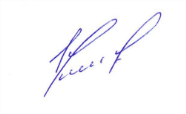 Председатель                                                                                  Е.В. Данченко 